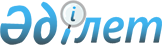 О внесении изменений в единую Товарную номенклатуру внешнеэкономической деятельности Таможенного союза и Единый таможенный тариф Таможенного союза в отношении отдельных видов самолетов
					
			Утративший силу
			
			
		
					Решение Комиссии таможенного союза от 2 марта 2011 года № 592. Утратило силу решением Комиссии таможенного союза от 9 декабря 2011 года № 859

      Сноска. Утратило силу решением Комиссии таможенного союза от  09.12.2011 № 859 (вступает в силу с 01.01.2012).      Комиссия Таможенного союза решила:



      1. Внести в единую Товарную номенклатуру внешнеэкономической деятельности Таможенного союза и в Единый таможенный тариф Таможенного союза (Приложение № 1 к Решению Комиссии Таможенного союза от 27 ноября 2009 г. № 130) следующие изменения:



      а) исключить из единой Товарной номенклатуры внешнеэкономической деятельности Таможенного союза подсубпозиции согласно Приложению № 1;



      б) включить в единую Товарную номенклатуру внешнеэкономической деятельности Таможенного союза подсубпозиции согласно Приложению № 2;



      в) установить ставки ввозных таможенных пошлин согласно Приложению № 3.



      2. Внести следующие изменения и дополнения в Решения Комиссии Таможенного союза:



      а) от 27 ноября 2009 г. № 130 «О едином таможенно-тарифном регулировании Таможенного союза Республики Беларусь, Республики Казахстан и Российской Федерации»:

      в подпунктах 7.1.13 и 7.1.14 пункта 7.1. слова «коды единой Товарной номенклатуры внешнеэкономической деятельности Таможенного союза 8802 40 002 4 и 8802 40 002 5» заменить словами «коды единой Товарной номенклатуры внешнеэкономической деятельности Таможенного союза 8802 40 003 2 и 8802 40 004 2»;



      б) от 16 июля 2010 г. № 328 «О применении тарифных льгот, полного освобождения от таможенных пошлин, налогов, а также продлении сроков временного ввоза и применении отдельных таможенных процедур при ввозе гражданских пассажирских самолетов»:

      в пункте 2 слова «классифицируемые кодами единой Товарной номенклатуры внешнеэкономической деятельности Таможенного союза 8802 40 002 4 и 8802 40 002 5» заменить словами «классифицируемые кодами единой Товарной номенклатуры внешнеэкономической деятельности Таможенного союза 8802 40 003 2 и 8802 40 004 2»;

      в пункте 6 слова «коды единой Товарной номенклатуры внешнеэкономической деятельности Таможенного союза 8802 40 002 4 и 8802 40 002 5» заменить словами «коды единой Товарной номенклатуры внешнеэкономической деятельности Таможенного союза 8802 40 003 2 и 8802 40 004 2».



      3. Внести следующие изменения в пункт 26 Перечня товаров, временно ввозимых с полным условным освобождением от уплаты таможенных пошлин, налогов, утвержденного Решением Комиссии Таможенного союза от 18 июня 2010 г. № 331:

      слова «классифицируемые кодами единой Товарной номенклатуры внешнеэкономической деятельности Таможенного союза 8802 40 002 4 и 8802 40 002 5» заменить словами «классифицируемые кодами единой Товарной номенклатуры внешнеэкономической деятельности Таможенного союза 8802 40 003 2 и 8802 40 004 2».



      4. Поручить Секретариату Комиссии Таможенного союза подготовить проект решения Межгоссовета ЕврАзЭС (Высшего органа Таможенного союза) на уровне глав государств о внесении изменений в отношении товаров, указанных в Приложении № 3 к настоящему Решению, в Перечень чувствительных товаров, в отношении которых решение об изменении ставки ввозной таможенной пошлины Комиссия Таможенного союза принимает консенсусом (утвержден Решением Межгоссовета ЕврАзЭС (Высшего органа Таможенного союза) от 27 ноября 2009 года № 18) (далее – Перечень чувствительных товаров).

      До внесения указанных изменений в Перечень чувствительных товаров, Решения Комиссии Таможенного союза по изменению ставок ввозных таможенных пошлин в отношении товаров, указанных в Приложении № 3 к настоящему Решению, принимаются консенсусом.



      5. Настоящее Решение вступает в силу с даты его официального опубликования.Члены Комиссии Таможенного союза:

Приложение 1      

к Решению Комиссии   

Таможенного союза   

от 2 марта 2011 г. № 592 ПОДСУБПОЗИЦИИ,

исключаемые из единой Товарной номенклатуры

внешнеэкономической деятельности Таможенного союза

Приложение 2      

к Решению Комиссии   

Таможенного союза   

от 2 марта 2011 г. № 592 ПОДСУБПОЗИЦИИ,

включаемые в единую Товарную номенклатуру

внешнеэкономической деятельности Таможенного союза

Приложение 3     

к Решению Комиссии   

Таможенного союза   

от 2 марта 2011 г. № 592 С Т А В К И

ввозной таможенной пошлины
					© 2012. РГП на ПХВ «Институт законодательства и правовой информации Республики Казахстан» Министерства юстиции Республики Казахстан
				От Республики

БеларусьОт Республики

КазахстанОт Российской ФедерацииС. РумасУ. ШукеевИ. ШуваловКод ТН ВЭДНаименование позицииДоп. ед. изм.8802 40 002– – с массой пустого снаряженного

аппарата более 20 000 кг, но не более

120 000 кг:8802 40 002 1– – – самолеты гражданские

пассажирские с количеством

пассажирских мест не более чем на 50

человекшт8802 40 002 3– – – самолеты гражданские

пассажирские с количеством

пассажирских мест более чем на 300

человек

– – – самолеты гражданские

пассажирские с количеством

пассажирских мест более чем на 50

человек, но не более чем на 300

человек:шт8802 40 002 4– – – – с массой пустого снаряженного

аппарата более 90 000 кг, но не более

120 000 кгшт8802 40 002 5– – – – прочиешт8802 40 002 9– – – прочиештКод ТН ВЭДНаименование позицииДоп.ед.

изм.8802 40 003– – с массой пустого снаряженного

аппарата более 20 000 кг, но не более

90 000 кг:8802 40 003 1– – – самолеты гражданские пассажирские

с количеством пассажирских мест не

более чем на 50 человекшт8802 40 003 2– – – самолеты гражданские пассажирские

с количеством пассажирских мест более

чем на 50 человек, но не более чем на

300 человекшт8802 40 003 3– – – самолеты гражданские пассажирские

с количеством пассажирских мест более

чем на 300 человекшт8802 40 003 9– – – прочиешт8802 40 004– – с массой пустого снаряженного

аппарата более 90 000 кг, но не более

120 000 кг:8802 40 004 1– – – самолеты гражданские пассажирские

с количеством пассажирских мест не

более чем на 50 человекшт8802 40 004 2– – – самолеты гражданские пассажирские

с количеством пассажирских мест более

чем на 50 человек, но не более чем на

300 человекшт8802 40 004 3– – – самолеты гражданские пассажирские

с количеством пассажирских мест более

чем на 300 человекшт8802 40 004 9– – – прочиештКод ТН ВЭДНаименование позицииСтавка ввозной

таможенной

пошлины (в

процентах от

таможенной

стоимости либо

в евро, либо в

долларах США)8802 40 003– – с массой пустого

снаряженного аппарата более 20

000 кг, но не более 90 000 кг:8802 40 003 1– – – самолеты гражданские

пассажирские с количеством

пассажирских мест не более чем

на 50 человек208802 40 003 2– – – самолеты гражданские

пассажирские с количеством

пассажирских мест более чем на

50 человек, но не более чем на

300 человек208802 40 003 3– – – самолеты гражданские

пассажирские с количеством

пассажирских мест более чем на

300 человек08802 40 003 9– – – прочие208802 40 004– – с массой пустого

снаряженного аппарата более 90

000 кг, но не более 120 000 кг:8802 40 004 1– – – самолеты гражданские

пассажирские с количеством

пассажирских мест не более чем

на 50 человек20